Maintaining Good Standing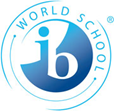 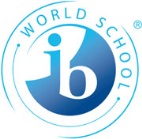 in HCPS IB ProgramsProgram expectations dictate that students remain in GOOD STANDING while in the program. In general, good standing is defined asMaintaining a 73 % C average or better overall Attending school regularlyAbiding by all HCPS Code of Conduct policies as well as the IB Academic Honesty PolicyParticipating in the IB Program is a privilege, not a right. Removal from the program with subsequent return to the student’s home school may occur under, but not limited to, the following conditions:Multiple (in one year) or cumulative (grades 9-12) serious or habitual disciplinary infractions, and/orMultiple (in one year) or cumulative (grades 9-12) Academic Honesty Code violations, and/orHaving an extended illness that requires homebound instruction or chronic absenteeismAn egregious infraction such as, but not limited to, cheating that may involve organized, premeditated, networked, or other severe behavior using electronics, internet, social media, or other resources; any behavior that is felonious; and/or action causing severe social, emotional, or physical harm may result in immediate removal from the program.  As well, certain academic issues may warrant a student being removed from the program in that student’s academic best interests, particularly in the Middle Years Program. These situations include but are not limited toFailure of a rising freshman to complete pre-requisite courses per a provisional admission contractFailure of a freshman to pass a course required to continue in the curriculum sequence of a subject/disciplineFailure of a rising sophomore to be up to date with Action and ServiceIn addition, rising or continuing Diploma Program students must maintain the following in order to progress into the Diploma Program and/or continue in their course sequence. Decisions made based on these criteria are not subject to parent override.73% C average or better in each subject/disciplineStarting with the class of 2020, students must be registered in two DP classes and sit for those exams and attend seminar to remain in the Diploma ProgramCompletion of the internal assessments or work leading up to the internal assessment Completion of MYP ‘Action and Service’ and Personal Project requirements to be considered a Diploma Candidate as a juniorTo be registered as a Diploma or Career-related Candidate in November, seniors mustBe up to date on Creativity, Activity, and Service (CAS) or Service Learning requirementsHave turned in an Extended Essay or be on target with the Reflective Project and Language PortfolioTo sit for exams, Diploma Candidates, DP Course students, CP Candidates, and Anticipated Candidates must Be passing the course with a cumulative 73% C average or better at the semester. Have completed the internal assessment or work leading up to the internal assessmentStudents may be charged the $119 (or more) subject fee per course and other costs accrued in accordance with the IBO scale of fees to drop them from IB exam registration. Failing DP students may be removed from the course and scheduled in either a comparable course from the comprehensive curriculum or a study hall, especially if that course is required for graduation. Students who are not eligible to sit for exams and/or are removed from a DP course will be considered Course Candidates for the IB classes in which they are demonstrating success and will not receive the IB Diploma.--------------------------------------------------------------------------------------------------------------------------------------------------------- Please sign below and return to the IB office no later than Friday, 10/1!________________________________________		________________________________Student Signature						Date________________________________________		________________________________Parent Signature						Date